Путешествие по Африке.Цель: Актуализация словарного запаса по теме  животные жарких стран .Упражнять в дифференциации звуков р-л, Развивать мелкую моторику, фонематический слух.Упражнять в умении делать звуковой, слоговой  анализ слов, определять место звука в слове, Продолжать учить составлять предложения и схему к нему. Закрепить знания по сказкам Чуковского .Обогащать представление об окружающим мире животные жарких стран.Оборудование: картинки животных жарких стран, картинки для звукового анализа слон, полоски для составления предложения ,музыкальное произведение чунга - чанга,  муляжи или картинки фруктов , растущих в жарких странах.Предварительная  работа: чтение произведения К. Чуковского «Бармалей». Ход занятия.Логопед.Сегодня мы с вами отправляемся в Африку в веселое и забавное путешествие. В Африке живут разные племена. Африка прекрасна да-да-даАфрика опасна да-да-да.Соберемся в Африку поскорейПревратимся мы в дикарей.Артикуляционная гимнастика.Ребята, чтобы нам превратиться в дикарей нужно выполнить магический обряд с нашими языками.Выполняем артикуляционную гимнастику.Язык чашечкой свернуть и на челочку подуть.Язык лопаткой уложи И спокойно подержиА потом раз, два, три- Как иголку заостри.Влево-вправо Влево-вправоМой язык скользит лукаво.Рот чуть чуть приоткрываюЯзычок приподнимаю.На губу положу,По губе повожу.Потом голос подключу:бл-бл-бл-заболбачу.Дети отбивают заданный ритм. А сейчас приготовили не только наши язычки , но и ручки и даже ушки. Готовы? А шаман наш очень занятД-д   д-д-д-д  (дети за логопедом – проговаривают и отбивают ритм) А шаман наш барабанитД-д   д-д-д-дБей руками помогайД-д   д-д-д-дРитм ногами отбивай.Д-д   д-д-д-дТвой язык послушным станетд-д-д   д-д-дязык кверху поднимайсяд-д-д   д-д-дсмотри с ритма не сбивайся.д-д-д   д-д-д(З.А.Репина, В.И.БУЙКО)Вот вы и превратились в настоящих дикарей. Но местные жители хорошо знают обитателей Африки. А как знаете их вы мы посмотрим,  когда вы выполните задание . На доске вывешены картинки разных животных.( слон, буйвол, верблюд, леопард, страус,….)Я буду называть первый и последний звук в слове,  а вам нужно отгадать, какое животное  я загадала.Слово начинается на звук С , заканчивается звуком Н. правильно это- слон.Аналогично проигрываются  и другие слова.Почему я собрала эти  картинки вместе?-(это животные жарких стран.)Замечательно вы справились с этим заданием. А сейчас определим кто из вас самый лучший - следопыт. 1ряд выберет те картинки животных,  в названии которых есть звук Р. 2ряд выберет те картинки животных, в названии которых есть звук Л.Нужно не только выбрать картинку но и определить в какой позиции находится звук(начало, середина, конец слова).Ребята впереди нас ждут настоящие приключения.Звучит музыка и входит  Бармалей.Логопед:В гости к нам пришел разбойник, Злой разбойник Бармалей.Он большой конверт вскрываетИ заданье достает, кто заданье выполняет.Тому часть карты отдает. 	Давайте же послушаем ,  что там написано? Бармалей достает конверт и читает: За каждое правильно выполненное задание вы будете получаете часть карты (пазл) и когда все части соберутся в целое то вы узнаете,  где находится  клад».Дети после каждого выполненного задания получают часть карты.1 задание ВопросыЦарь зверей в Африке это? Что у слона вместо носа?Как звали людоеда проживающего в Африке, злой ужасный… Кто из сказочных героев лечил больных зверей?Что болело у кузнечика в сказке К.И.Чуковского «Доктор Айболит»?Кто проглотил Бармалея?Как звали детей которые убежали в Африку?Чем лечил зверей Айболит?Что болит у Бегемотов?2 задание. Упражнение на развитие мелкой моторикиСледующие задание выполнят самые умелые.  Вам нужно завязать узелок  используя вот такие веревочки.,З задание  Отгадать слово и выложить к нему схему.Отгадай зашифрованное слово. На доске выставлены картинки(сок, лук , облако, ножницы). Определи первый звук в словах и прочти что тут написано. Слово мы расшифровали, а сейчас предлагаю  составить звуковою схему к слову СЛОН. Кто догадался, сколько звуков в нашем слове? Какой первый, второй, третий, четвертый?  Сколько гласных? Сколько согласных?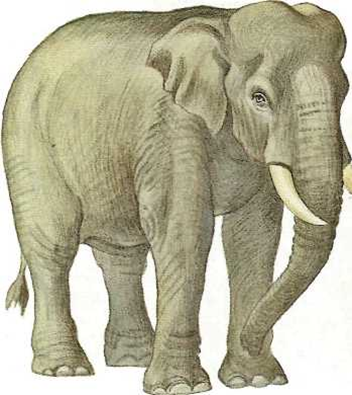 4задание самый лучший танец. (музыка. ЧУНГА_ЧАНГА.)5 задание:  Аудиозапись голоса Бармалея:К чудо дереву ступайте, угощенье там срывайте. Слова вы проговорите и на слоги разделите.А потом все разложите.На дереве висят картинки фруктов и овощей, которые нужно разделить на слоги и разложить в корзинки. В первую положим овощи и фрукты в которых один слог, во вторую с 2(3) слогами. Дети выходят по одному и называют картинку, определяют количество слогов (хлопками) раскладывают их6 задание. последнее шестое задание: составление  предложение о обитателях Африки.Ребята послушайте мое предложение. Слон самое большое животное. В моем предложении 4 слова. Логопед проговаривает слова и одновременно выкладывает схему. Первое слово-слон, 2-самое, 3-большое,4-животное. А сейчас вы самостоятельно придумаете предложение и выложите схему к нему.Вот и справились с заданием. Все части карты у нас, сложим ее. Ребята да ведь эта карта нашей группы.Пора превращаться снова в детей: 4 раза хлопни, 2 раза топни, наклонись, покрутись и в ребенка превратись.Дети идут в группу и ищут сундук с сюрпризом.